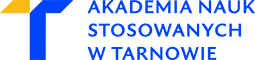 Formularz zgłoszeniowy do udziału w uczelnianej lidze futsalu…...............................................................................................nazwa drużynyOsoba do kontaktu:                                                                       , numer telefonu: Imię i nazwiskoKierunekNumer albumuPodpis12345678910